Excused Absence FormReason:Supporting documents attached:Session Learning Objectives Attained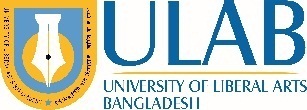 AC015Name of the Student:ID Number:Date Absent:Course Title/Code:Course Teacher:Date:[  ] Yes	[    ] No[  ] Yes	[    ] NoFacultyAction Taken:[  ] Approved[  ] DisapprovedHead of the Department